Publicado en Barcelona el 04/12/2020 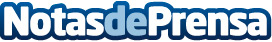 La digitalización permitirá al sector CPG avanzar en eficiencia, sostenibilidad y resilienciaSchneider Electric ha organizado una nueva Innovation Talk en la que se ha analizado el impacto de la pandemia y los avances en transformación digital en el sector Agroalimentario y Bienes de Consumo (CPG). La mesa redonda, la primera promovida por la comunidad We Mean Tech, contó con la presencia de directivas y profesionales técnicas de empresas tan destacadas en el sector CPG como Coca Cola European Partners, Gea, SAICA y Schneider ElectricDatos de contacto:Noelia Iglesias 935228612Nota de prensa publicada en: https://www.notasdeprensa.es/la-digitalizacion-permitira-al-sector-cpg Categorias: Nacional Ecología E-Commerce Otras Industrias Digital http://www.notasdeprensa.es